Szabadidős foglalkozások 2018 év során: Húsvéti foglalkozás 2018. március 28.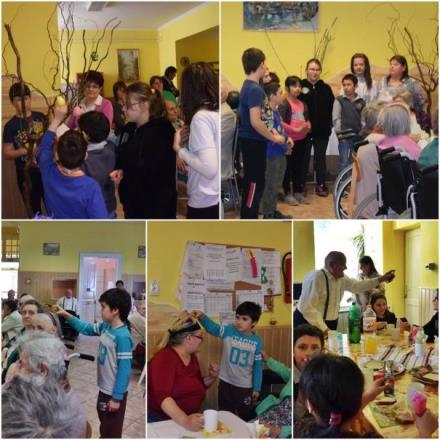 Anyák napja – kézműves foglalkozás2018.05.03.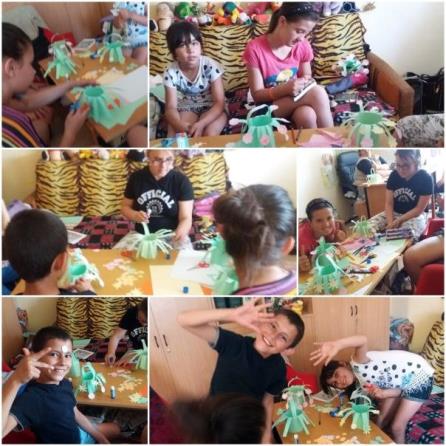 Városi Gyermeknap – kézműves foglalkozás biztosítása2018.05.27.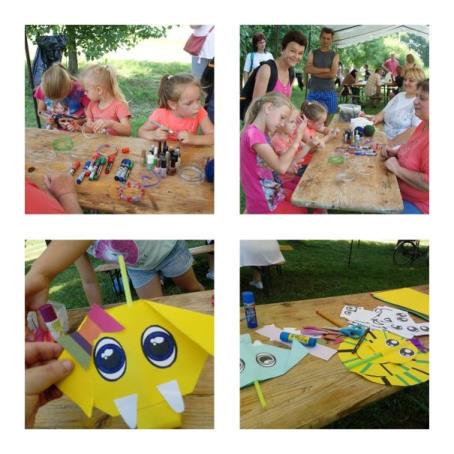 Szent Iván éjjeli kézműves foglakozás 2018.06.28.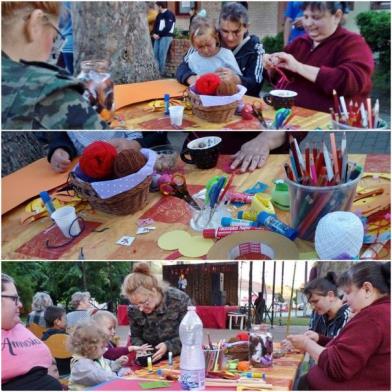 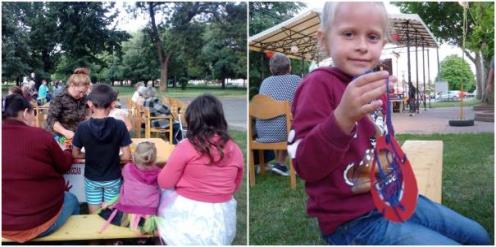 Gyopáros Fürdő - Strandolás2018.07.11.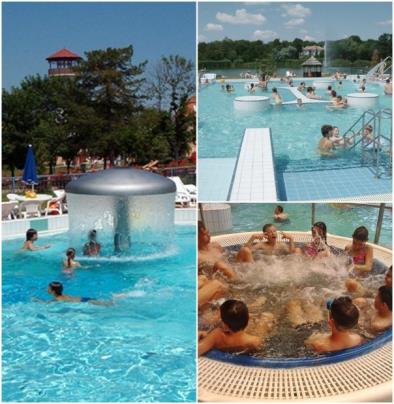 Erzsébet tábor - Zánka 2018. augusztus 12-17-ig 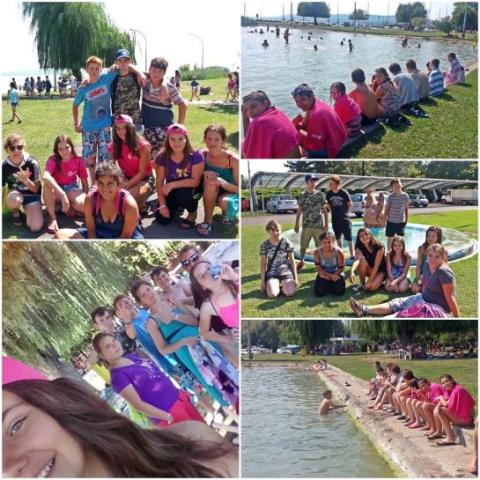 Hősök Napja (Erzsébet tábor)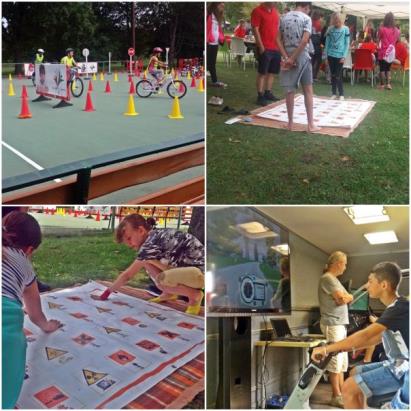 Sárkány hajózás(Erzsébet tábor)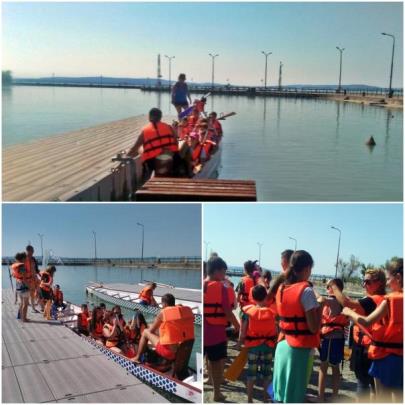 Nyitó ceremónia, reggeli torna, trambulin. (Erzsébet tábor)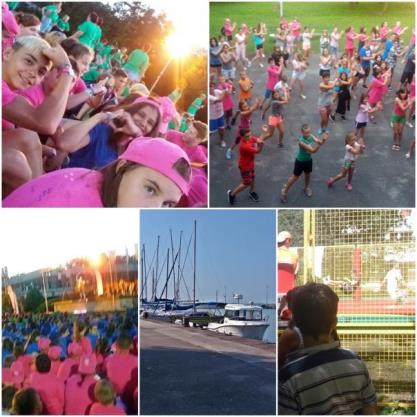 Rácz Gergő koncert, Kaland park, táncház, tábortűz, Dottó vonat. (Erzsébet tábor)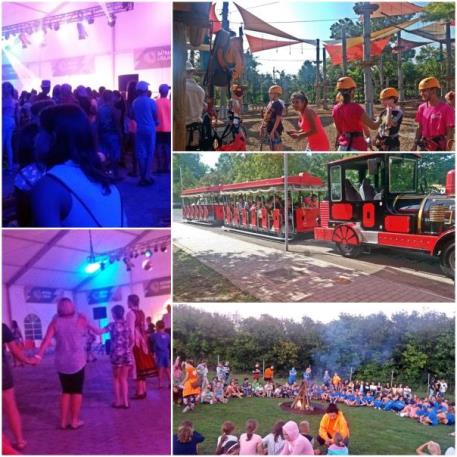 Laser-tag (Erzsébet tábor)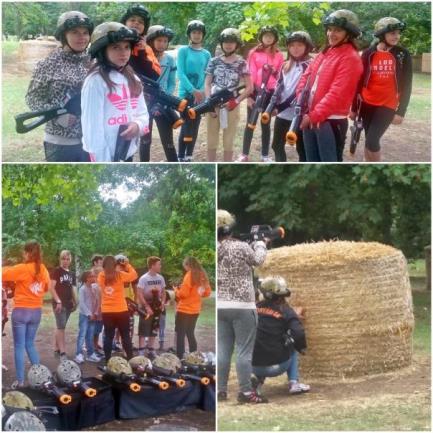 Haditechnikai park (Erzsébet tábor)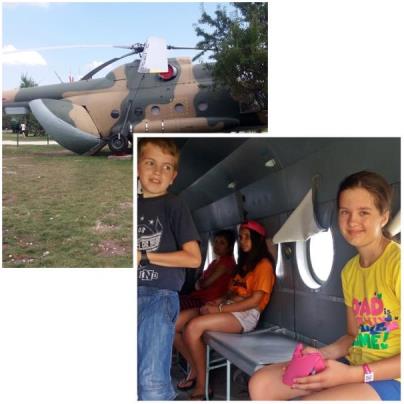 Halloween 20182018.10.31.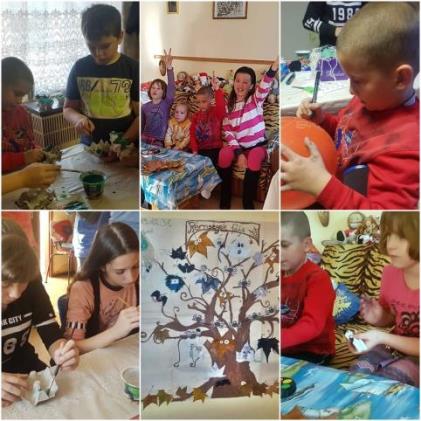 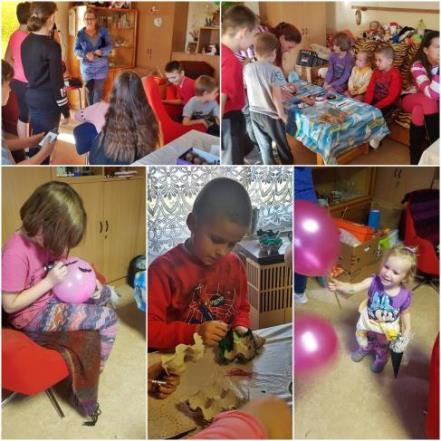 Egészség nap 2018.11.24.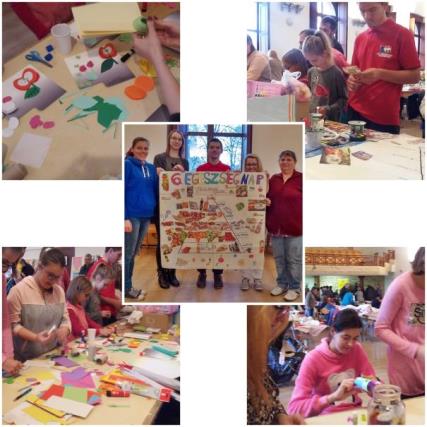 Mikulás napi műsor a Szociális Intézményben 2018.12.06.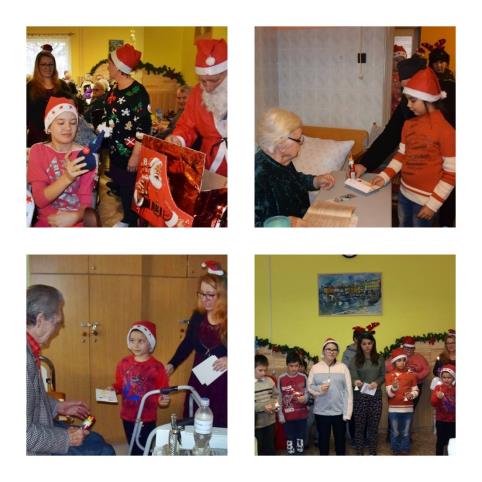 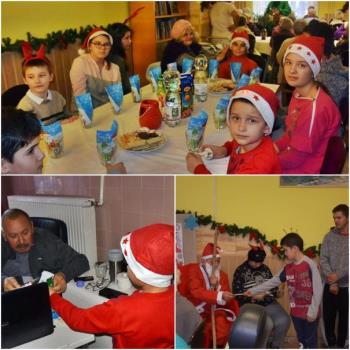 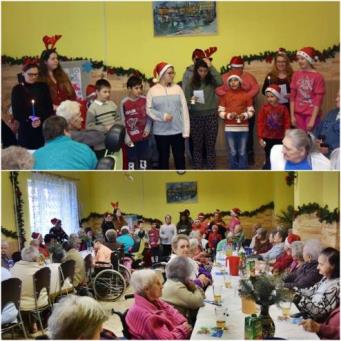 Családi Karácsony 2018 2018.12.22.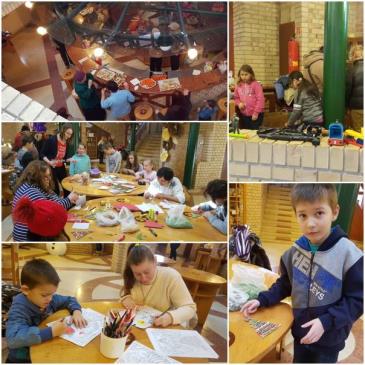 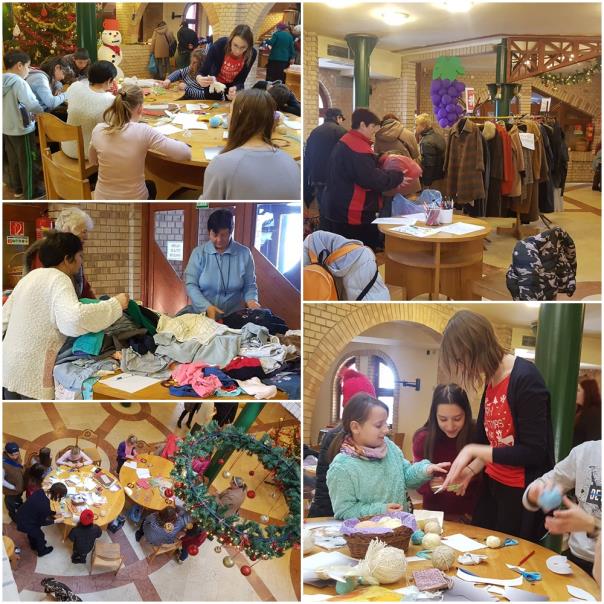 Adventi meleg-ételosztás 2018.12.22. 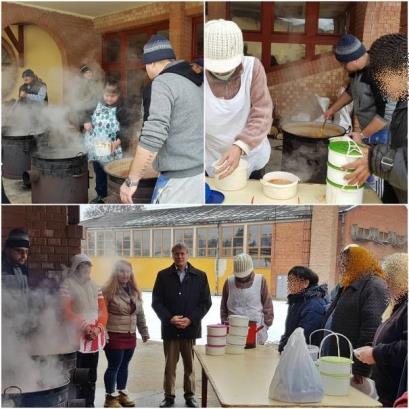 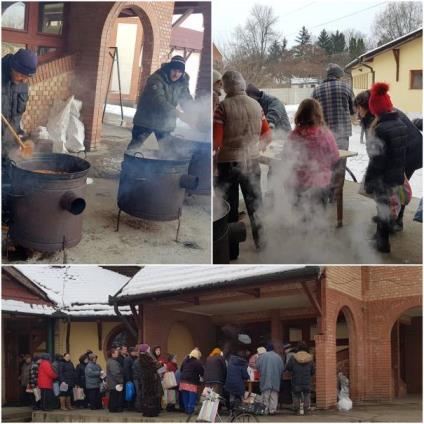 